UNIVERSIDADE FEDERAL DE PELOTASDepartamento de Economia Curso de Ciências Econômicas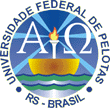 MonografiaTítuloAlunoPelotas, AnoAlunoTítuloMonografia apresentada ao Curso de Ciências Econômicas da Universidade Federal de Pelotas, como requisito parcial à obtenção do título de Bacharel(a) em Ciências Econômicas.                                           Orientador: Professor(a) Orientador(a)                                                     Pelotas, AnoAlunoTítuloMonografia aprovada, como requisito parcial, para obtenção do grau de Bacharel(a) em Ciências Econômicas, Departamento de Economia, Universidade Federal de Pelotas.  Data da Defesa: 13/08/2023 Banca examinadora: Prof. Dr. Professor 1 (Orientador) Doutor em Economia pela Universidade Federal do Rio Grande do SulProf. Dr. Professor 2Doutor em Economia pela Universidade Federal do Rio Grande do SulProf. Dr. Professor 3 Doutor em Economia pela Universidade Federal de São PauloAgradecimentosAgradeço a ....Agradeço imensamente ao Prof. Beltrano por ser meu orientador, onde expresso minha gratidão pelo acolhimento desde que iniciei essa minha caminhada no curso de Ciências Econômicas, com sua dedicação e disponibilidade, processo fundamental para elaboração deste trabalho.Expresso minha gratidão à equipe docente do Departamento de Economia da UFPel. Para minha formação acadêmica, reconheço a contribuição de cada membro, de todos os professores, com a riqueza de ensinamentos econômicos compartilhados comigo e meus colegas, onde desenvolveu significativamente minha jornada acadêmica, proporcionando um impacto positivo em meu crescimento pessoal e profissional.ResumoSOBRENOME, NOME SOBRENOME. Título. Orientador: Professor. Ano. Nro_folhas f. Monografia (Graduação em Ciências Econômicas) - Departamento de Economia. Universidade Federal de Pelotas, Pelotas, Ano. Em suma, o objetivo principal nesta análise é o setor de energia elétrica, especificamente, em uma parte no Rio Grande do Sul, que abrange a Ceee (Companhia Estadual de Energia Elétrica), após a privatização, onde atualmente tem a razão social de Grupo Equatorial Energia. Palavras – Chave: Palavra 1; Palavra 2; Palavra 3.AbstractLAST NAME, NAME. Title. Advisor: Professor 1. Year. Number of Sheets f. Monograph (Bachelor’s degree in economics) - Department of Economics. Federal University of Pelotas, Pelotas, Year. The purpose of this study is to analyze privatizations that have occurred in important sectors of the national economy, which have become of great interest in relation to Brazil's economic development.Keywords: Word 1; Word 2; Word 3.Lista de FigurasLista de TabelasSumário1.Introdução	101.IntroduçãoA privatização de empresas públicas no Brasil, é um tema de pesquisas no qual envolve serviços essenciais para a sociedade, previamente prestados por empresas públicas. Esses serviços podem ser considerados como direitos básicos à cidadania, bem como, serviços de telefonia, saneamento e eletricidade.A privatização dessas empresas proporciona potenciais benefícios para a economia, como a diminuição do endividamento público, um impulso à competitividade, melhoria na qualidade dos serviços oferecidos, investimentos em inovação e tecnologia.Para isso é preciso que se defina questões regulatórias garantindo os direitos dos consumidores e a melhor distribuição da prestação dos serviços à população, motivando investimentos e inovações tecnológicas para suprir as demandas de uma economia em crescimento.O processo de regulação econômica de empresas de serviço público é denominado pela teoria econômica como Regulação Ativa, por seu caráter diretamente participativo no que tange à substituição da concorrência por instrumentos e metas administrados publicamente. (POSSAS; PONDE; FAGUNDES, 1996, p. 8)No Brasil a função de regulação ativa é cumprida pelas Agências de Regulação. Estas possuem natureza jurídica de autarquias com regime especial. Tais agências são responsáveis, entre outras atribuições, pela solução de controvérsias entre os usuários e os agentes regulados. (ARAGÃO, 2003, p.7).De forma específica, no Estado do Rio Grande do Sul, a CEEE-D é uma das concessionárias dos serviços de distribuição de energia elétrica, atuando nos municípios das regiões Metropolitana (incluindo a capital, Porto Alegre), Centro Sul, Campanha, Litoral Norte e Sul do Estado. Sua área de concessão ocupa 26% do território estadual. Nessa área, há 72 municípios, com uma população de aproximadamente de 4 milhões de pessoas, representando 35% do contingente populacional do estado, atendendo a 1,75 milhão de clientes.Tendo em vista a Lei Estadual nº 15.298, de 04/07/20, autorizando a desestatização da CEEE-D, o Banco Nacional de Desenvolvimento (BNDES) foi contratado pelo Estado, em 16/08/20, para estruturar o projeto de desestatização da Companhia. No âmbito do Contrato de Estruturação de Projetos nº 19.2.0519.1, o BNDES é o responsável pela contratação e gestão contratual dos serviços técnicos necessários à execução do projeto, bem como por sua coordenação, dando o suporte técnico devido ao Estado e à Companhia ao longo de todo processo de desestatização.Dentro deste contexto, este trabalho apresentará como se deu o processo de privatização e realizará uma análise da ação das agências reguladoras, especificamente sobre quem conduziu o processo de privatização das Empresas do Grupo CEEE, o Banco Nacional de Desenvolvimento Econômico e Social (BNDES), uma empresa pública federal vinculada ao Ministério do Desenvolvimento, Indústria, Comércio e Serviços, para financiamento de longo prazo e investimento nos diversos segmentos da economia brasileira. Além disso, demonstraremos alguns resultados preliminares na prestação dos serviços após a privatização da CEEE.Figura 1Contexto Econômico ...................................................................33Figura 2 Contexto Econômico ...................................................................33Figura 3    Análise de Ações 1......................................................................34Figura 4 Análise de Ações 2.......................................................................34Figura 5 Análise de Ações 3 ......................................................................35Tabela 1Representa os resultados e indicadores ..........................................25Tabela 2O Lucro antes dos Juros e Impostos ...............................................26Tabela 3Endividamento com Instituições ......................................................26Tabela 4Dimensão Econômico-Financeira ....................................................28